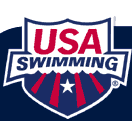 Oregon City Fall OpenShort Course Meters A/B/CNovember 11th – 12th, 2017HELD UNDER THE SANCTION OF USA Swimming INC.SANCTION  No.:           17-069 (12 & Under),   17-069 (Open)	 MEET REFEREE:         Debbie LaderouteSponsor:	Oregon City Swim Team
P.O. Box 724
Oregon City, OR 97045	Website: www.ocst.netLocation:		Oregon City Municipal Pool1211 Jackson Street
Oregon City, OR 97045			Pool Phone:  503-657-8253MEET DIRECTOR	Tim WaudFACILITY	Indoor, 25 meters, with 6 lanes 2.5m per lane.  Starting blocks at the deep end of the pool only (9 ft) Shallow end is 3’6”.  Colorado Timing system, parking available, seating for 200 spectators and a community room away from the pool for another 150 people.  Men’s and Women’s locker rooms.  Open pool deck areas available for swimmers, coaches and officials only.  Facility accessible for adaptive swimmers.  The competition course has not been certified in accordance with 104.2.2C(4). RESTRICTIONS	Tobacco products, alcoholic beverages and glass containers are not allowed in the facility. Shaving is not permitted in the facility. Use of audio or visual recording devices, including a cell phone, is not permitted in changing areas, rest rooms or locker rooms.  Deck changing is prohibited. Photography is not allowed behind the blocks during the start of a race or relay exchange.  Operations of a drone, or any other flying apparatus, is prohibited over the venue (pool, athlete/coach areas, spectator areas and open-ceiling locker rooms) any time athletes, coaches, officials and/or spectators are present. Only coaches, swimmers and working volunteers will be permitted on deck.RULES	Current US Swimming, Inc. and Oregon Swimming, Inc. rules will govern this meet.SAFETY CODE	Current Oregon Swimming Safety Guidelines and Warm-up Procedures will be in effect.TIME	Date		Warm-Ups	Timed Finals	Session 1 12 & Under  	Saturday, November 11th	7:30 am	9:00 am	Session 2 OPEN   	Saturday, November 11th 	 1:00 pm*	2:15 pm*	Session 3 OPEN 	 Sunday, November 12th 	 7:30 am 	9:00 am**	*Estimated time.  Warm-ups will be directly after conclusion of morning session and timed finals will start 75 minutes after the end of morning session.	**Session 3 will be limited in numbers to finish by 1:30 PM.ELIGIBILITY	Swimmers must be currently registered with U.S.A. Swimming or registered in a foreign swimming federation, NO ON DECK REGISTRATION SHALL BE PERMITTED.  Swimmers must be within the listed age brackets as of November 11th, 2017.  All swimmers must be supervised by a USA swimming certified coach at the meet. If they don’t have one, they must report to the meet referee prior to the start of warm-ups to be assigned to one.MEET LIMIT	First swimmers whereby time-line maintains 4 hour limit.ENTRY DEADLINE        Entries must be received by 5:00 P.M. Friday, November 3rd, 2017.  ENTRY LIMIT	Swimmers may enter a maximum of THREE (3) events per day.  For 8 & under swimmers on Saturday they may swim 4 events if those events are 25 Meter length or chose the max 3 events of any length.  ENTRY FEES	$10.00 Surcharge ($3.00 Oregon Swimming, $7.00 facility fee)	$2.00 Individual Event Fee	Entry fees must accompany entries and be received prior to the start of the meet.	Make checks payable to:  Oregon City Swim TeamENTRY ADDRESS	Matthew Crum 	3510 SE Aldercrest Rd.	Milwaukie, OR 97222  	Ocst.coach@gmail.com 	Email entries preferred.  ENTRIES                                            1)  Submit SHORT COURSE METERS TIMES FOR SEEDING.                                            2)  Ages and USS registration numbers must be included.                    3)  HY-TEK Meet Management Software will be used.  Please submit entries via email.  E-mail to:    ocst.coach@gmail.com   Please zip files, including a word team meet entry report and meet entry fee report.  On your team entry report, please include the following: ”I have read the meet information, and attest that all competitors entered hereon are members of United States Swimming, Inc”.  If you do not use HY-TEK, please contact the Meet Director.                       	                  4)  Send payment to Entry Address. 	With submission of entries, the coach/team representative attests that all swimmers entered are registered with USA Swimming.

Any swimmer entered in the meet must be certified by a USA Swimming member coach as being proficient in performing racing starts or must start each race from within the water. When unaccompanied by a member-coach, it is the responsibility of the swimmer or the swimmer’s legal guardian to ensure compliance with this requirement.BULLPEN	There will be a bullpen for 8 & Unders and their events.AWARDS:	Individual:  1st – 8th place ribbons by 8 & under, 9 – 10, 11 – 12, 13 – 14, and 15 & Over for boys and girls.	Open events scored as 14 & Under, and 15 & Over  	All awards must be picked up at the conclusion of the competition.  They will not be mailed.MEETINGS:	Officials' meeting will be held 45 minutes prior to the start of each session.  Coaches' meeting may be held 15 minutes prior to the start of each session if necessary.OFFICIALS:	We always appreciate the help of Certified Officials from other clubs.  If you will be attending this meet, please notify Debbie Laderoute at Debbie.laderoute@gmail.com, so that your name can be added to the schedule.  An Officials' Hospitality Room will be provided.TIMERS:	Timing assignments will be listed by session in the heat sheet and will be based on the number of swimmers attending each session. Competitors in end of meet distance events are required to supply a timer and a lap counter for their swim. 2017 Oregon City Short Course Meters Fall OpenNovember 11th – 12th, 2017Saturday-November 11, 201712 & Under Warm-Ups 7:30 AM    Timed Finals  9:00 AM	Girls								BoysEvent #				Event Name			Event #1	12 & Under 100 IM			23	12 & Under 50 Butterfly		45	8 & Under 25 Butterfly			67	8 & Under 25 Freestyle			89	12 & Under 50 Freestyle		1011	12 & Under 50 Backstroke		1213	8 & Under 25 Backstroke		1415	8 & Under 25 Breaststroke		1617	12 & Under 50 Breaststroke		1819	12 & Under 200 Freestyle		20			Saturday-November 11, 2017	Starting 75 minutes after the end of the morning sessionGirls								BoysEvent #				Event Name			Event #21	Open 200 Freestyle			2223	Open 200 Butterfly			2425	Open 200 Backstroke			2627	Open 50 Freestyle			2829	Open 200 Breaststroke			3031	Open 400 Individual Medley		32Sunday-November 12, 2017Open Warm-Ups 7:30 AM    Timed Finals  9:00 AM	Girls								BoysEvent #				Event Name			Event #33	Open 200 IM				3435	Open 100 Butterfly			3637	Open 100 Freestyle			3839	Open 100 Breaststroke			4041	Open 100 Backstroke			4243	Open 400 Freestyle*			44*Will be limited by timeline.  If need be will only run 2 heats of 400 freestyle for each event.